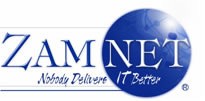 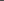 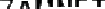 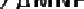 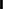 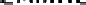 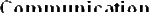 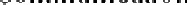 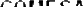 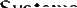 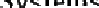 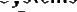 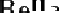 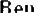 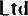 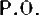 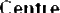 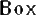 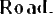 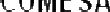 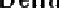 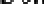 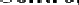 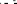 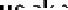 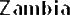 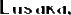 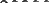 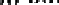 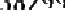 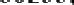 DOMAIN EMAIL ADDRESSES FORM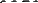 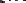 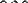 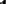 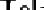 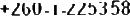 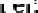 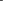 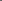 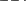 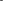 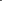 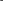 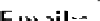 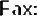 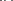 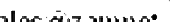 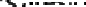 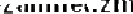 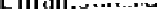 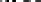 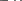 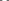 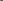 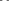 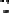 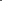 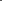 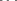 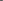 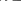 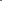 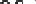 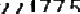 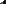 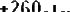 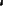 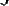 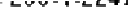 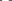 Company Name: ……………………………………………………………………………Domain Name: ………………………………………………………………………………Username		Password1. 	@ 		 	2. 	@ 		 	3. 	@ 		 	4. 	@ 		 	5. 	@ 		 	6. 	@ 		 	7. 	@ 		 	Signed ByName: …………………………………………………………Title: …………………………………………………………..Signature: …………………………………………………..Date: …………………………………………………………..OFFICIAL USE ONLYCustomer A/c No.……………………………………….Created By: …………………………………………………Title: …………………………………………………………..Signature: …………………………………………………..Date: ………………………………………………………….